AE AGM 27 June 2016							Document 4.1Election of an Independent member of the Council.Professor Balazs Gulyas having served two terms as an independent member of the Council has stepped down from this role.According to regulation 13, a call for nominations was published on 4 April 2016. At the closing date two nominations had been received.All members present are invited to vote for ONE candidate who will serve as an independent member of Council from the close of business of this AGM until the AGM of AGM 2019.To vote: tear out one of the candidate profiles, fold and place into the collection box as you leave the hall.The result will be announced at the conference banquet.	Candidate Professor Xavier Costa-Guix Professor of Architecture, Northeastern University, Boston and Universitat Pompeu Fabra, Barcelona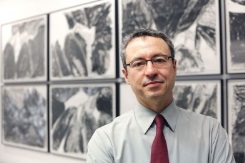 AE Section: Musicology, and history of art and architectureEmail address: xcostag@neu.edu,  xcostag@gmail.comWeblink: http://www.northeastern.edu/camd/architecture/people/xavier-costa/Statement:   My interest in the Council of the Academia lies primarily in my desire to serve our great institution. My previous experience in academic and institutional councils, such as the Aga Khan Foundation, International Union of Architects (UIA), UNESCO/Icomos/Docomomo Council of International Experts, and Northeastern University’s senior leadership council, will enable me to best contribute to the Academia. Additionally, my section and particularly my field of scholarship (history of architecture) would especially benefit from a greater representation in the Council. Dr. Costa has held academic and research positions at Harvard University, Cornell University, Columbia University, and the University of Pennsylvania; he served as curator for La Biennale in Venice, the Museum of Modern Art in New York, and the Museu d’Art Contemporani de Barcelona. He holds a PhD and MS degrees in the history and theory of art and architecture, and historic preservation from the University of Pennsylvania. He also holds a professional degree from the Technical University of Catalonia and a BA in art history from the University de Barcelona.His research has been published in many journals, including AA Files, Daidalos, Lotus International, Werk, Bauen + Wohnen, and Quaderns. Some of his main publications include Ai Weiwei: Find Something You Can Use (Mies van der Rohe Foundation, 2010), Wiel Arets: Works, Projects, Writings (Princeton Architectural Press, 2002), Josep Lluís Sert in New York (Museum of Contemporary Art of Barcelona, 1997), Situationists: Art, Politics, Urbanism (with Libero Andreotti, Museum of Contemporary Art of Barcelona, 1996).Candidate Professor Schahram DustdarAE Section: Informatics 						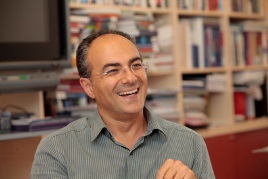 Email address: dustdar@dsg.tuwien.ac.atWeblink: http://www.infosys.tuwien.ac.at/staff/sd/ Statement: I am interested in offering my services.  I have knowledge of and interest in data science and innovative information technologies in science and humanities,   passion to support the move towards a stronger role of AE in Europeanscience policy matters.  I have some 15 years of experience in various expert roles in various panels etc within the EU and strongly believe in the important role AE has to play inside that institution and for the EU in general.  I'd be happy and honored to be a member of the AE council.Schahram Dustdar is Full Professor of Computer Science (Informatics) with a focus on Internet Technologies heading the Distributed Systems Group at the TU Wien. He is elevated to IEEE Fellow (since January 2016). From 2004-2010 he was Honorary Professor of Information Systems at theDepartment of Computing Science at the University of Groningen (RuG), The Netherlands. He is a member of the Section Committee of Informatics of the Academia Europaea (since 2015), a member of the Academia Europaea: The Academy of Europe, Informatics Section (since 2013). He is recipient of the ACM Distinguished Scientist award (2009) and the IBM Faculty Award (2012). He is an Associate Editor of IEEE Transactions on Services Computing, ACM Transactions on the Web, and ACM Transactions on Internet Technology and on the editorial board of IEEE Internet Computing. He is the Editor-in-Chief of Computing (an SCI-ranked journal of Springer)